Р Е Ш Е Н И ЕСобрания депутатов муниципального образования«Себеусадское сельское поселение»№ 105 от 24 ноября 2016 годаО внесении изменений и дополнений  в Уставмуниципального образования «Себеусадское  сельское поселение»Руководствуясь Федеральным законом от 06 октября . № 131-ФЗ «Об общих принципах организации местного самоуправления в Российской Федерации», Федеральным законом от 03.11.2015 N 303-ФЗ «О внесении изменений в отдельные законодательные акты Российской Федерации»,  Законом Республики Марий Эл от 30.12.2015 № 61-З «О внесении изменений в отдельные законодательные акты РМЭ в области местного самоуправления»,Собрание депутатов муниципального образования «Себеусадское сельское поселение» РЕШИЛО:1. Внести в Устав муниципального образования «Себеусадское  сельское поселение», утвержденный решением Собрания депутатов муниципального образования «Себеусадское  сельское поселение» № 26 от 23.12.2009 г. следующие изменения и дополнения:Часть 1 статьи 7 Устава дополнить пунктом 14 следующего содержания:«14. осуществление мероприятий в сфере профилактики правонарушений, предусмотренных Федеральным законом "Об основах системы профилактики правонарушений в Российской Федерации".».Поручить Главе муниципального образования «Себеусадское сельское поселение», Председателю Собрания депутатов муниципального образования «Себеусадское сельское поселение» направить настоящее решение на государственную регистрацию в установленном законом порядке и обнародовать его после государственной регистрации.Настоящее решение вступает в силу со дня его  обнародования.Глава муниципального образования«Себеусадское сельское поселение»,Председатель Собрания депутатов                                   И.П.Владимирова   «Волаксола ялкундем» муниципальный образованийын депутатше- влакын  Погынжо425146,  Морко район, Волаксола ял Колхозный урем, 4 тел. (83635) 9-35-87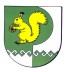 Собрание депутатовмуниципального образования«Себеусадское сельское поселение»425146, Моркинский район, д.Себеусад, ул.Колхозная, д.4 тел. (83635)9-35-87